We Are One https://twinspace.etwinning.net/189443/pages/page/2153551 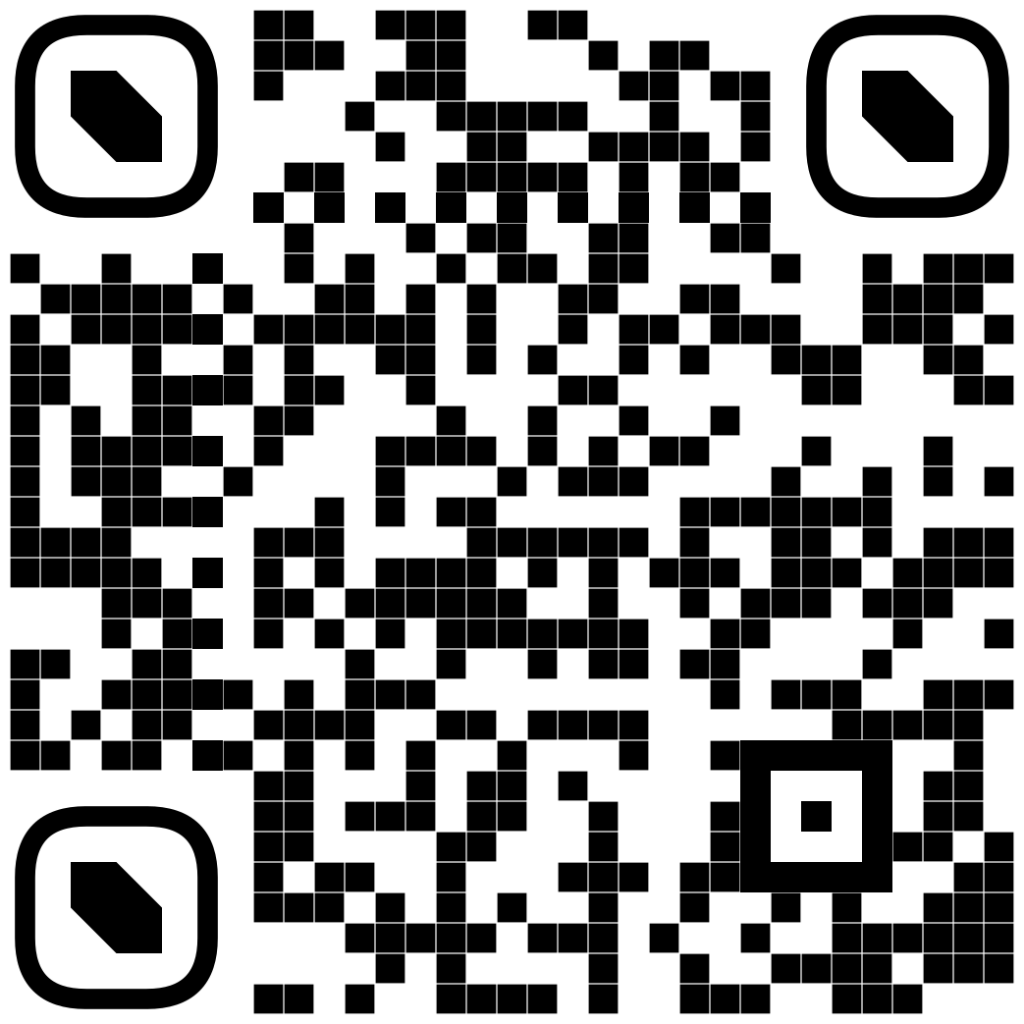 